    Colegio República Argentina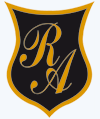 O’Carrol  # 850-   Fono 72- 2230332                    Rancagua                                                   Guía de Historia, Geografía y Ciencias Sociales     Semana N°7     ACTIVIDADESUna vez leía la lectura “Salto cognitivo del Homo Sapiens”, y destacada la idea central de las  fuentes escritas  d, e y f de la pág. 29 de tu texto escolar te invito a   responder las siguientes preguntas:¿Qué tipos de fuentes  son la letra d, e y f .  (Recuerda su clasificación: origen, naturaleza y formato.)________________________________________________________________________________________________________________¿Qué aspectos de la evolución humana abordan los autores?____________________________________________________________________________________________________________________________________________________________________________________¿Qué ideas plantean?____________________________________________________________________________________________________________________________________________________________________________________II.  Observa las imágenes del arte rupestre  y responde las preguntas:BPintura rupestres, cueva de Altamira	Ubicada en España, este conjunto de pinturas tiene una antigüedad de 18 000años.	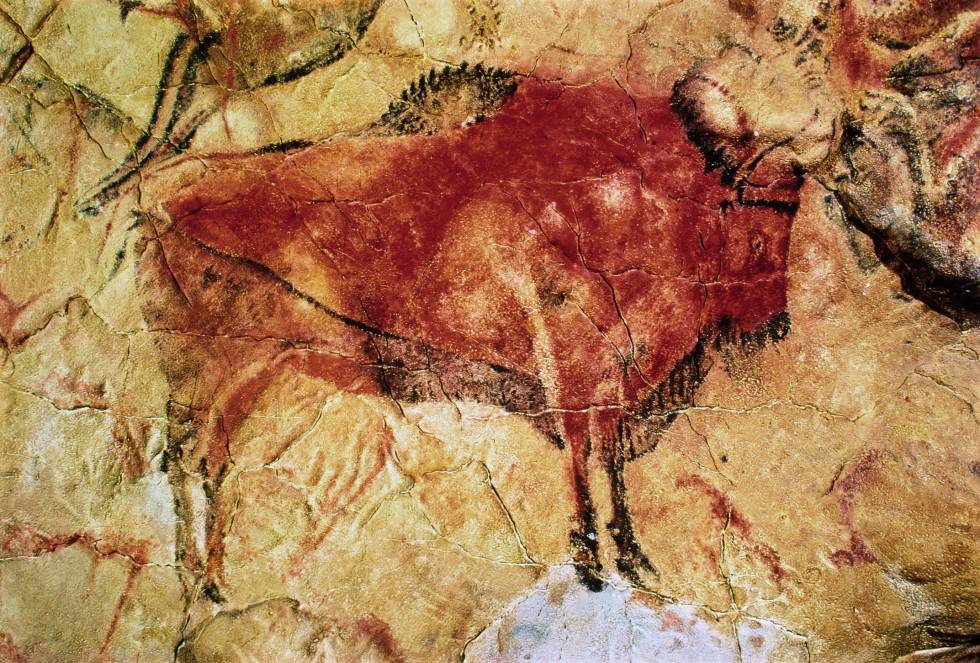     AVenus de Willendorf                                      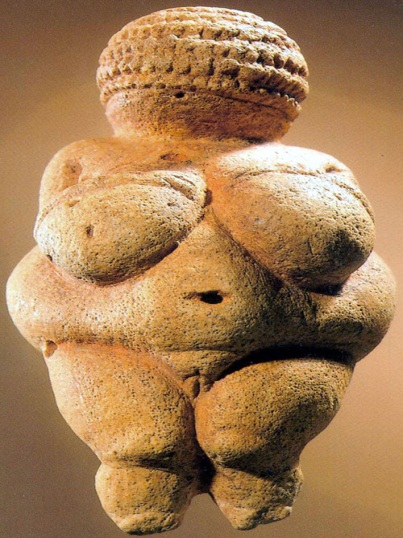 Fue encontrada en Austriia.Está hecha de piedra y tiene Una antigüedad de entre28000 y  25 000 años.2.1 ¿Qué información aportan estas fuentes sobre el pensamiento, los intereses  o las creencias  de las personas del Paleolítico?Fuente A ____________________________________________________________________________________________________________________________________Fuente B____________________________________________________________________________________________________________________________________:Nombre:Curso:    7° A-B-C-D                          Fecha : Semana del 11 al 15 de Mayo 2020OA 21: Caracterizar  la evolución cognitiva del Homo sapiens  considerando las distintas creaciones culturales del Paleolítico por medio de fuentes históricas.